Publicado en España el 28/03/2023 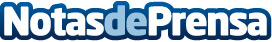 Centraldereservas.com explica cuáles son las tendencias de viaje de los españoles para Semana Santa ¿Cómo van a viajar los españoles? Las tendencias de viaje para Semana Santa han cambiado. Estas son las nuevas preferencias de destinos y formas de viajar para las vacaciones de estos días festivos según el portal de viajes Centraldereservas.comDatos de contacto:Jose Maria BayonaRaquel Díez976301523Nota de prensa publicada en: https://www.notasdeprensa.es/centraldereservas-com-explica-cuales-son-las Categorias: Nacional Viaje Turismo http://www.notasdeprensa.es